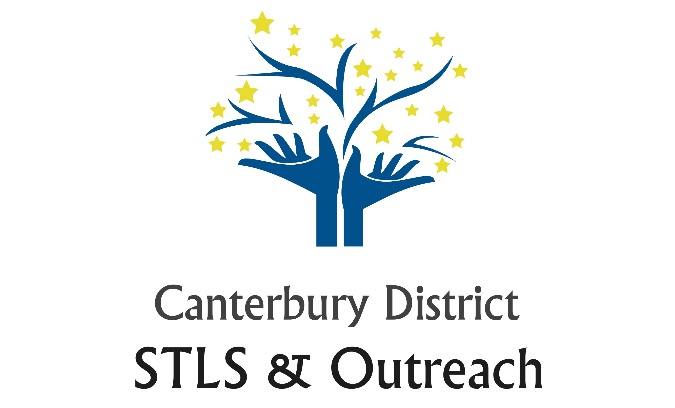 Nurture-Class Reintegration Plan-Term Transition Timetable Pupil Name: Year Group: Class: Attendance in Nurture: Attendance in Nurture: Current Situation: Current Situation: Current Boxall Profile ScoresCurrent Boxall Profile ScoresCurrent Boxall Profile ScoresCurrent Boxall Profile ScoresCurrent Boxall Profile ScoresOrganisation of experienceInternalisation of controlsSelf-limiting featuresUndeveloped behaviourUnsupported developmentActions:By who?Preparing pupil:Preparing Teacher/class:Proposed time in classReviewWeek 1Week 2Week 3Week 4Week 5Week 6Reintegration review:Has the pupil settled?Other information/comments:Proposed Plans for next term: